Publicado en Barcelona el 21/06/2018 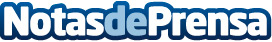 WitEmotions plantea un objetivo para el verano: jugar a ser grandes artistas mientras se aprendeLos juegos no estructurados son los más recomendados para los pequeños porque les permiten experimentar por sí mismosDatos de contacto:Mireia SNota de prensa publicada en: https://www.notasdeprensa.es/witemotions-plantea-un-objetivo-para-el-verano_1 Categorias: Fotografía Educación Marketing Juegos Cataluña E-Commerce Consumo Ocio para niños http://www.notasdeprensa.es